Предлагаем Вам скачать мобильное приложение «Реестр ЗАГС»Уже сегодня с использованием мобильного приложения «Реестр ЗАГС» можно:Проверить наличие записи акта, составленной после 01.10.2018, в Едином государственном реестре записей актов гражданского состояния, используя QR-код, нанесенный в левом верхнем углу гербового свидетельства нового образца;Найти ближайший к Вам орган ЗАГС и узнать режим его работы и контактный телефон.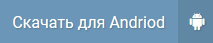 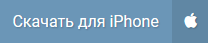 В ближайшее время мобильное приложение «Реестр ЗАГС» позволит производить онлайн оплату государственной пошлины за услуги ЗАГС с использованием банковских карт и сервисов Apple Pay и Google Pay.Ссылка на мобильное приложение «Реестр ЗАГС» для Android: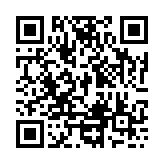 Ссылка на мобильное приложение «Реестр ЗАГС» для iOS: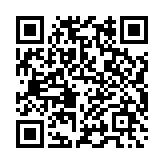 